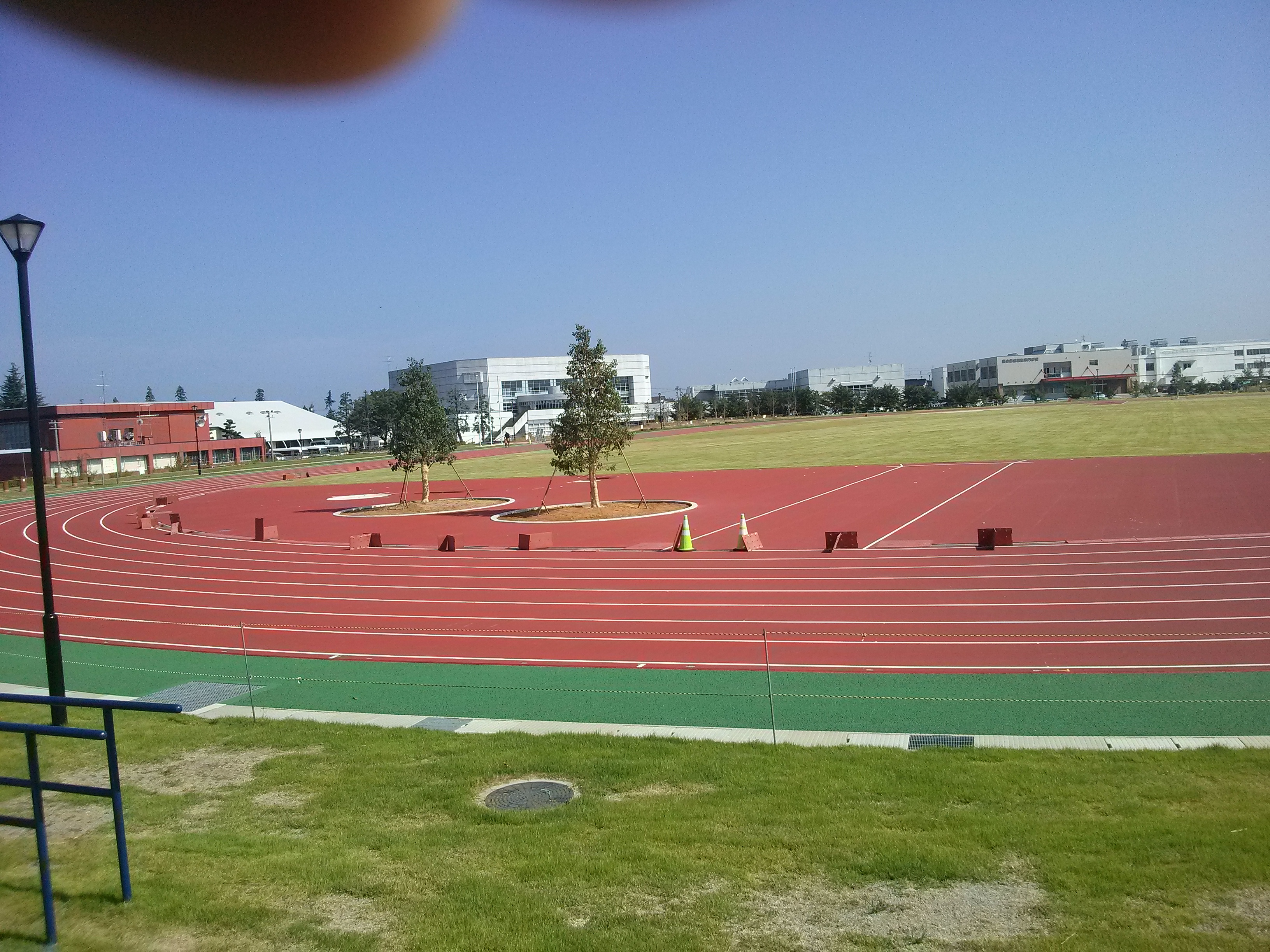 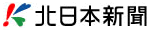 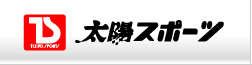 日　　時　　平成26年6月29日　午前9時30分 競技開始会　　場　　滑川市スポーツ・健康の森公園　陸上競技場主　　催　　滑川市陸上競技協会後　　援　　北日本新聞社協　　賛　　株式会社 太陽スポーツ種　　目　　60ｍ・100ｍ・300ｍ・1マイル・3000ｍ・20000ｍ　　　　　　80ｍH（小学生のみ）・200ｍH・4×100ｍR４×800ｍR・走り幅跳び・走り高跳び種　　別　　男・女別　小学生 ・ 中学生 ・ 高校一般出場制限　　出場制限はありません。参 加 料　　1人300円（当日受付にて）表　　彰　　各種目種別の1位を表彰します。申込期限　　平成26年6月15日申 込 先　　〒931-8452　富山市東富山寿町3-17-47　　　　　　滑川市陸上競技協会　椎名　稔　　　　　　090-7082-2366　℡・fax　076-471-7120　　　　　　E-mail:mrh2-siina@m.email.ne.jpトライアルin滑川参加申込書（個人用）トライアルin滑川参加申込書（個人用）トライアルin滑川参加申込書（団体用）ふりがな氏　　名男・女　　男・女　　ﾁｰﾑ名小学生・中学生・高校一般種　目連絡先〒〒電話番号ふりがな氏　　名男・女　　男・女　　ﾁｰﾑ名小学生・中学生・高校一般種　目連絡先〒〒電話番号チーム名代 表 者連 絡 先〒電話番号ふ り が な氏　　名性別種別種  目男・女男・女男・女男・女男・女男・女男・女